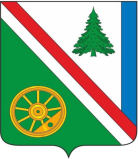 13.05.2022 г. № 244/1РОССИЙСКАЯ ФЕДЕРАЦИЯИРКУТСКАЯ ОБЛАСТЬБРАТСКИЙ РАЙОНВИХОРЕВСКОЕ МУНИЦИПАЛЬНОЕ ОБРАЗОВАНИЕАДМИНИСТРАЦИЯПОСТАНОВЛЕНИЕ О СОЗДАНИИ ПАТРУЛЬНОЙ И МАНЕВРЕННОЙ ГРУПП НА ТЕРРИТТОРИИ ВИХОРЕВСКОГО МУНИЦИПАЛЬНОГО ОБРАЗОВАНИЯ НА ПЕРИОД ВВЕДЕНИЯ РЕЖИМА ФУНКЦИОНИРОВАНИЯ ЧРЕЗВЫЧАЙНОЙ СИТУАЦИИ ДЛЯ ТЕРРИТОРИАЛЬНОЙ ПОДСИСТЕМЫ ИРКУТСКОЙ ОБЛАСТИ В соответствии с Федеральными законами № 68-ФЗ от 21.12.1994 года «О защите населения территорий от чрезвычайных ситуаций природного и техногенного характера»,  от 21.12.1994 года № 69-ФЗ «О пожарной безопасности», Указа губернатора Иркутской области № 76-уг от 07.05.2022г. «О введении режима функционирования чрезвычайной ситуации для территориальной подсистемы Иркутской области единой государственной системы предупреждения и ликвидации чрезвычайных ситуаций» в целях обеспечения безопасности жизнедеятельности населения Вихоревского городского поселения, администрация  Вихоревского городского поселения, ПОСТАНОВЛЯЕТ:1. Создать патрульную, маневренную группы на территории Вихоревского городского поселения.2. Утвердить состав патрульной, маневренной групп на период введения режима функционирования чрезвычайной ситуации для территориальной подсистемы Иркутской области единой государственной системы предупреждения и ликвидации чрезвычайных ситуаций (приложение 1,2).3. О результатах работы групп информировать ЕДДС МО «Братский район».4. Данное постановление подлежит опубликованию в информационном бюллетене и размещению на официальном сайте администрации Вихоревского городского поселения.5.  Контроль за исполнением настоящего постановления оставляю за собой.Глава администрации Вихоревского городского поселения 					     Н.Ю.Дружинин	Согласовано:Управляющий делами администрации___________________ Дударева Г.А.«___»___________2022г.Консультант юридического отдела___________________Пуляева О.И.«___»___________2022 г.РАССЫЛКА:1экз.-дело1 экз.-ГО и ЧСИсп.: Л.В. ГордееваТел. 40-52-15Приложение № 1 к постановлению администрации Вихоревского городского поселения от «13» мая 2022г. № 244/1Составпатрульных группПатрульная группа создана для:-патрулирования территории, -мониторинга обстановки, связанной  с пожарами, -выявлению несанкционированных палов растительности, -работы с населением по соблюдению правил пожарной безопасности.Приложение № 2 к постановлению администрации Вихоревского городского поселения от «13» мая 2022г. № 244/1Состав                          маневренная группаМаневренная группа создана для:-тушения очагов природных пожаров,-ликвидации угрозы перехода природных пожаров на населенные пункты, объекты экономики и лесной фонд.№ п/пФИО старшего группыдолжность, статусномер телефона1.Ивахтина Татьяна Сергеевнаинспектор ПЧ-1228-964-121-27-282.Гордеева Любовь Владимировна консультант ГО и ЧС 8-950-122-62-553.Григорьев Василий Юрьевичводитель администрации ВГП 8-964-104-11-75№ п/пФИО членов группыдолжностьномер телефона1.1.Чемизов Игорь Владимирович 2.Гордеева Любовь Владимировна 3.Фиалко Алена АлександровнаНачальник ПЧ-122Консультант ГО и ЧС Директор МУП «ВГХ»49-71-138-908-657-57-4640-52-158-902-567-00-51